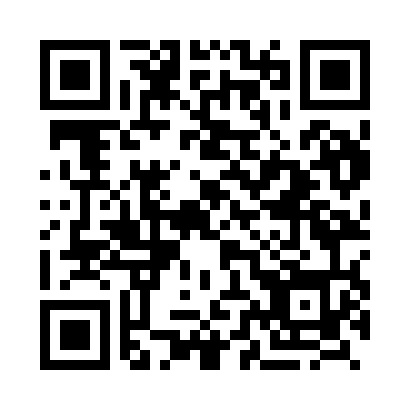 Prayer times for Bridziai, LithuaniaWed 1 May 2024 - Fri 31 May 2024High Latitude Method: Angle Based RulePrayer Calculation Method: Muslim World LeagueAsar Calculation Method: HanafiPrayer times provided by https://www.salahtimes.comDateDayFajrSunriseDhuhrAsrMaghribIsha1Wed3:105:471:256:369:0311:322Thu3:095:451:256:379:0511:333Fri3:085:431:256:389:0711:334Sat3:075:411:246:399:0911:345Sun3:065:391:246:409:1111:356Mon3:065:371:246:429:1311:367Tue3:055:351:246:439:1511:368Wed3:045:331:246:449:1711:379Thu3:035:311:246:459:1911:3810Fri3:025:291:246:469:2011:3911Sat3:025:271:246:479:2211:4012Sun3:015:251:246:489:2411:4013Mon3:005:231:246:499:2611:4114Tue2:595:221:246:509:2811:4215Wed2:595:201:246:519:2911:4316Thu2:585:181:246:529:3111:4317Fri2:575:161:246:539:3311:4418Sat2:575:151:246:549:3411:4519Sun2:565:131:246:559:3611:4620Mon2:555:121:246:569:3811:4621Tue2:555:101:246:579:3911:4722Wed2:545:091:246:589:4111:4823Thu2:545:071:256:599:4311:4924Fri2:535:061:257:009:4411:4925Sat2:535:041:257:019:4611:5026Sun2:525:031:257:019:4711:5127Mon2:525:021:257:029:4911:5128Tue2:525:011:257:039:5011:5229Wed2:515:001:257:049:5111:5330Thu2:514:581:257:059:5311:5331Fri2:504:571:267:059:5411:54